Pokoloruj wg wzoru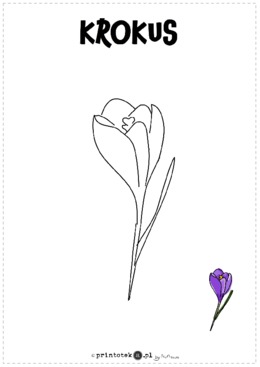 